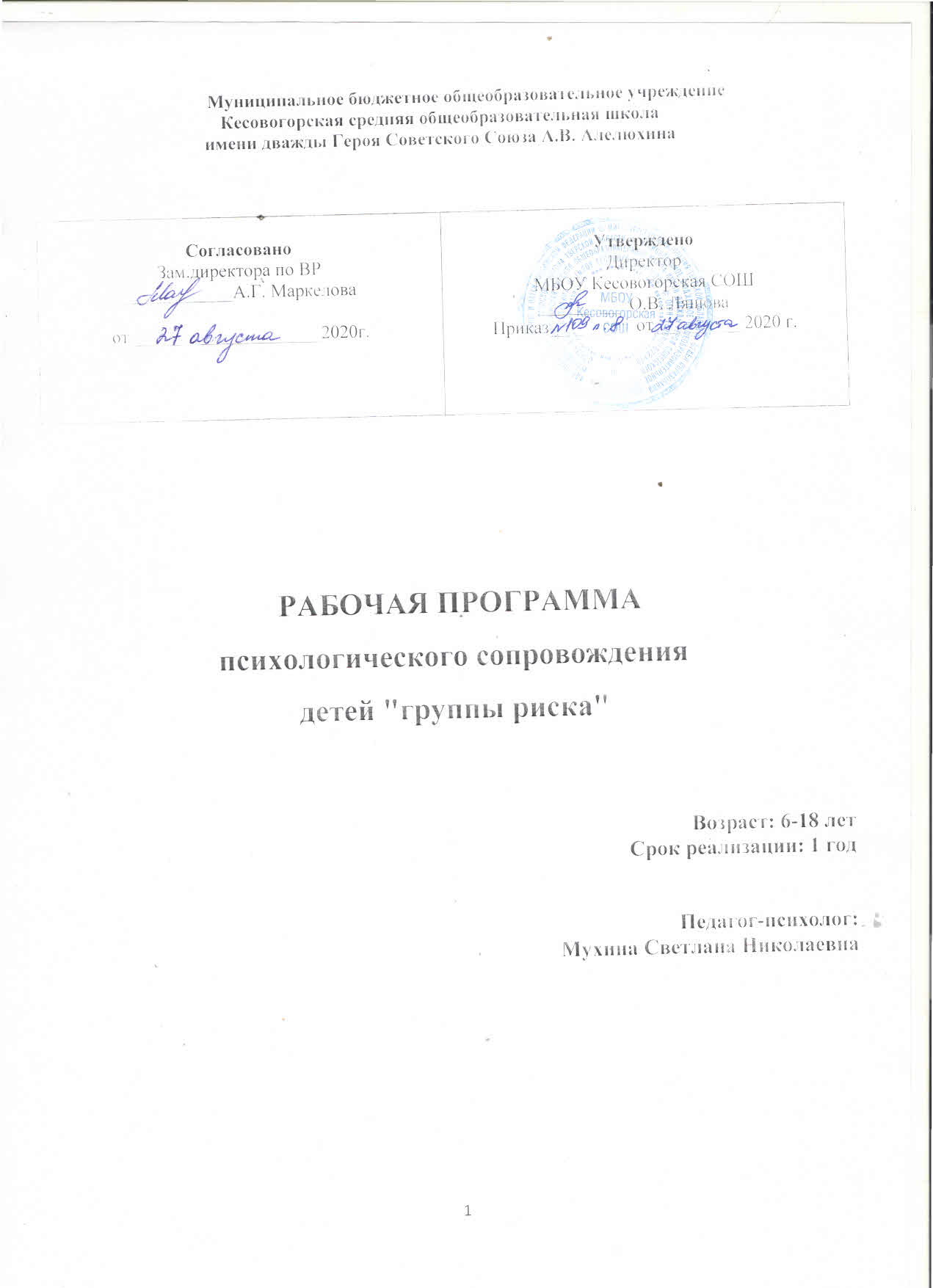 Пояснительная записка        Программа направлена на профилактическую и коррекционно-развивающую работу с детьми асоциального поведения, приобщение их  к здоровому образу жизни, оздоровлению и облагораживанию круга общения, создание условий для физического, психического и социального благополучия. На одном из первых мест в работе с этими детьми стоит проблема сохранения физического, психического и духовного здоровья обучающихся - фундаментальной основы для полноценного и гармоничного развития личности; защиты прав и интересов ребёнка, оказания комплексной помощи. Программа предполагает  комплекс социально-профилактических мер, которые направлены на оздоровление условий семейного, школьного воспитания,  на индивидуальную психолого-педагогическую коррекцию личности подростка,   восстановление его социального статуса в коллективе сверстников.Правовые аспекты психологического сопровождения детей "группы риска":Конвенция о правах ребенка; Закон РФ "Об образовании"; Семейный кодекс РФ; Письмо Минобразования РФ от 27.06.2003 № 28-51-513/16  "О методических рекомендациях по психолого-педагогическому сопровождению обучающихся в учебно-воспитательном процессе"; Федеральный закон "Об основах системы профилактики безнадзорности и правонарушений несовершеннолетних" (ФЗ № 120  от 24.06.1999 в редакции от 03.12.2011  № 378-ФЗ); Закон РФ "Об основных гарантиях прав ребенка в Российской Федерации" № 124-Ф (в ред.  от 03.12.2011). Положение о Службе практической психологии в системе Министерства образования Российской Федерации (утверждено приказом Минобразования России от 22 октября . № 636. Федеральный государственный образовательный НОО, ООО, СОО.Концепция духовно-нравственного развития и воспитания личности гражданина России.Письмо Министерства образования РФ  от 27 июня 2003 года №28-51-513/16 (методические рекомендации по психолого-педагогическому сопровождению обучающихся в учебно-воспитательном процессе в условиях модернизации образования).Программа составлена на основе:ООП ФГОС ООО (5-9 класс) МБОУ Кесовогорская СОШ.ООП ФГОС НОО (1-4 класс) МБОУ Кесовогорская СОШ.ООП ФГОС СОО (10-11 класс) МБОУ Кесовогорская СОШ.Рабочей программы психологического сопровождения участников образовательного процесса.В МБОУ КСОШ данная работа ведется психологом в тесном взаимодействии с другими специалистами, которые разрабатывают и реализуют программы сопровождения "трудных детей". В школе действует "Совет по профилактике", ПМПК . Основные усилия педагога-психолога направлены на обеспечение успешной социализации, сохранение и укрепление здоровья учащихся, предупреждение отклонений в их развитии. Важным остается психологическое сопровождение образовательного процесса, профессионального самоопределения, а также создание комфортной, эмоционально благоприятной атмосферы в классах, педагогическом коллективе.Цель программы: психологическое сопровождение детей "группы риска".Задачи: 1. Изучение психологического своеобразия "трудных" подростков, особенностей их жизни и воспитания, умственного развития и отношения к учению, волевого развития личности, профессиональной направленности, недостатков эмоционального развития, патологических проявлений. 2. Выявление проблем семейного воспитания: неотреагированность чувств и переживаний родителями, неосознанная проекция личностных проблем на детей, непонимание, неприятие, негибкость родителей и т. д. 3.  Адаптация обучающихся асоциального поведения в социуме.4. Обучение приёмам поведения в разных жизненных ситуациях на основе принципов личной безопасности  и общей культуры. Оптимизировать положительный опыт, нивелировать опыт девиантного поведения, создать и закрепить позитивные образцы поведения. 5. Профилактика асоциальных явлений, дисгармонии семейных отношений, нарушений в семейном воспитании и по пропаганде здорового образа жизни.6. Развитие социальной активности,  саморегуляции, сотрудничества, самостоятельности. Объект реализации программы:дети, стоящие на учёте (ВШК, КДН, ПДН и др.)Методы работы:- Наблюдение;- Психологические и педагогические методики;- Психолого-педагогический анализ;- Социально-психологические методы.Регулярное психологическое сопровождение детей группы риска осуществляется только при наличии добровольного согласия ребенка и родителей на посещение психологических занятий.Этапы реализации программы:Первый этап - организационный (непосредственное планирование, согласование планов).Второй этап - диагностический (изучение потребностей и запросов «трудных» детей).Третий этап – деятельностный (координация действий, осуществление запланированных мероприятий, разработка системы контроля за их реализацией).Четвертый этап – анализ и подведение итогов, дальнейшее планирование с учетом выработанных рекомендаций.Этапами профилактической деятельности могут стать следующие составляющие: Диагностический, включающий в себя диагностику личностных особенностей, которые могут оказать влияние на формирование аддиктивного поведения (повышенная тревожность, низкая стрессоустойчивость, неустойчивая я-концепция, низкий уровень интернальности, неспособность к эмпатии, некомуникабельность, повышенный эгоцентризм, низкое восприятие социальной поддержки, стратегия избегания при преодолении стрессовых ситуаций, направленность на поиск ощущений и др.), а также получение информации о положении ребенка в семье, о характере семейных взаимоотношений, о составе семьи, о его увлечениях и способностях, о его друзьях и других возможных референтных группах. Информационно-просветительский этап, представляющий собой расширение компетенции подростка в таких важных областях как психосексуальное развитие, культура межличностных отношений. технология общения. способы преодолевания стрессовых ситуаций, конфликтология и собственно проблемы аддикативного поведения с рассмотрением основных аддикативных механизмов, видов аддикативной реализации, динамики развития аддикативного поведения.Тренинги личностного роста с элементами коррекции отдельных личностных особенностей и форм поведения, включающие формирование  и развитие навыков работы над собой . Основные направления работы психолога с детьми, находящимися в зоне рискаОжидаемые результаты и способы оценки1.Выявление основных причин появления детей «группы риска».2.Повышение уровня воспитанности, навыков общения и культуры поведения.3.Создание благоприятной образовательной среды, способствующей сохранению здоровья, воспитанию и развитию личности детей «группы риска».4.Изменение отношения к своему здоровью: выработка способности противостоять вредным привычкам и отрицательным воздействиям окружающей среды, желания и умения вести здоровый образ жизни.7. Снижение количества детей асоциального поведения из неблагополучных семей.8. Формирование у детей представлений об общечеловеческих ценностях, навыков общения и  эффективного поведения в конфликтных ситуациях, основ здорового образа жизни.9. Рост заинтересованности родителей в оздоровлении подрастающего поколения.Литература:Программа профилактики «Агрессия и насилие в подростковой среде» К.А.Воробьева.Битянова М.Р. Практикум по психологическим играм с детьми и подростками.- Санкт- Петербург, 2009Горбатенко Л.С. Родителям и педагогам: все о наркомании.- (перераб.) Ростов-на-Дону, «Феникс», 2010Ковалько В.И. Здоровьесберегающие технологии: школьник и компьютер.- М., 2007Лепешева Е. Методика диагностики типа школьной мотивации у старшеклассников/школьный психолог, №9, 2011.Понамарева Е.А. Коллекция педагогического инструментария \ Методист, №6, 2007. С47 - 48Сизанов А.Н., Хриптович В.А. Модульный курс профилактики курения.- М. «Вако», 2010 Перерераб.Соколова Н. Подходы к определению «социально-педагогическая поддержка // Социальная педагогика №5,2009Цабыбин С.А. Взаимодействие школы и семьи.- Волгоград, «Учитель», 2008Шевердин С.Н. У опасной черты. Как уберечь детей от алкоголя – М.,2012Я выбираю профессию (информационное издание), «Янтарная летопись», 2010Профилактика агрессивных и террористических проявлений у подростков под. Ред. И. Соковня.Руководство практического психолога: психическое здоровье детей и подростков в контексте психологической службы. По.ред. И. В. Дубровиной.Л. П. Николаева, Д. В. Колесов «Уроки профилактики наркомании в школе» .ДиагностикаДиагностикаСпециально-
психологическоеКоличественная и качественная психологическая диагностика проблем школьного детства (в форме тестов, бесед, опросов, наблюдения).
Углубленная психолого-педагогическая диагностика степени риска ребенка
Составление и ведение банка данных детей группы конкретного риска.Консультирование детей, родителей, педагоговКонсультирование детей, родителей, педагоговСпециально-
психологическоеИндивидуальное и групповое психологическое консультирование для педагогов, родителей, учащихся конкретной группы риска.
Подготовка печатной продукции по проблемам детей разных групп риска.
Лектории для родителей по вопросам психологического просвещения и практики семейного воспитания.Коррекционно-программное обеспечение индивидуальной работы
с ребенкомКоррекционно-программное обеспечение индивидуальной работы
с ребенкомСпециально-
психологическоеРеализация индивидуальных психолого-педагогических программ работы с ребенком конкретной группы риска.
Тренинги для детей определенных групп риска.
Реализация специализированных коррекционно-развивающих программ с детьми, имеющими признаки социально-психологической дезадаптации, трудности в обучении и воспитании, высокий уровень школьной тревожности, неадекватную самооценку.Профилактическое направление психолого-педагогической деятельностиПрофилактическое направление психолого-педагогической деятельностиСпециально-
психологическоеРазработка и реализация психопрофилактических программ, направленных па повышение самооценки школьников, профилактику социального неблагополучия, снижение школьной тревожности и неуспешности, повышение социально-психологической адаптации к меняющимся условиям жизни